Электронный выпуск новостей о текущих конкурсах российских фондов и программ(33) 2017СОДЕРЖАНИЕ:РНФ. Гранты 2018-2020 для проведения фундаментальных и поисковых научных исследований отдельными научными группами	3Отбор проектов для участия в бизнес-акселераторе «ОПОРА для IT»	4Конкурс научных и дипломных работ, посвященных Арктике и Антарктике (2017-2018 г)	5ГК «Росатом». Конкурс стартапов «Вектор»	7РНФ. Гранты 2018-2020 для проведения фундаментальных и поисковых научных исследований отдельными научными группамиРоссийский научный фонд извещает о проведении открытого публичного конкурса на получение грантов Фонда по приоритетному направлению деятельности Российского научного фонда «Проведение фундаментальных научных исследований и поисковых научных исследований отдельными научными группами».Гранты выделяются на осуществление фундаментальных научных исследований и поисковых научных исследований в 2018 – 2020 годах с последующим возможным продлением срока выполнения проекта на один или два года по следующим отраслям знаний:01 Математика , информатика и науки о системах; 02 Физика и науки о космосе; 03 Химия и науки о материалах; 04 Биология и науки о жизни; 05 Фундаментальные исследования для медицины; 06 Сельскохозяйственные науки; 07 Науки о Земле; 08 Гуманитарные и социальные науки; 09 Инженерные науки.В конкурсе могут принимать участие проекты научных коллективов независимо от должности, занимаемой руководителем проекта, его ученой степени и гражданства, организационно - правовой формы и формы собственности организаций , с которыми руководитель проекта и члены научного коллектива состоят в трудовых или гражданско-правовых отношениях.Гранты на реализацию научным коллективом проекта предоставляются в распоряжение руководителя проекта на безвозмездной и безвозвратной основе по результатам конкурса на условиях, предусмотренных Фондом, через российские научные организации, российские образовательные организации высшего образования, иные организации, учредительными документами которых предусмотрена возможность выполнения научных исследований, находящиеся на территории Российской Федерации международные (межгосударственные и межправительственные) научные организации, на базе которых будут выполняться проекты.Руководитель проекта должен иметь следующее количество публикаций4 по тематике проекта в рецензируемых российских и зарубежных научных изданиях, индексируемых в базах данных «Сеть науки» (Web of Science Core Collection) или «Скопус» (Scopus)5 , опубликованных в период с 1 января 2013 года до даты подачи заявки: а) для отраслей знания 01 - 07, 09, указанных в пункте 3 настоящей конкурсной документации, – не менее семи различных публикаций; б) для отрасли знания 08 – не менее пяти различных публикаций.Размер одного гранта – от 4 до 6 миллионов рублей ежегодно. Руководитель проекта имеет право в качестве руководителя подать только одну заявку для участия в данном конкурсе. Количество проектов, которые могут выполняться на базе одной организации, не ограничивается.Конкурсная документация содержит также иные ограничения на подачу заявок. Не допускается представление в Фонд проекта, аналогичного по содержанию проекту, одновременно поданному на конкурсы Фонда, иных научных фондов или организаций, либо реализуемому в настоящее время за счет средств фондов или организаций, государственного (муниципального) задания, программ развития, финансируемых за счет федерального бюджета.Условием предоставления гранта является обязательство научного коллектива сделать результаты своих научных исследований общественным достоянием, опубликовав их в рецензируемых российских и зарубежных научных изданиях. Другие условия конкурса указываются в конкурсной документации.Печатные экземпляры заявок представляются в Фонд по адресу : г. Москва, ГСП - 2, 109992, ул. Солянка, д. 14, стр. 3 до 12 часов 00 минут (по московскому времени) 27 ноября 2017 года.Результаты конкурса утверждаются правлением Фонда в срок до 31 марта 2018 года и размещаются на сайте Фонда в сети «Интернет».Срок подачи заявок для участия в конкурсе: 27 ноября 2017 года, 12:00.Информация на сайте: www.рнф.рфВнимание! Для подписания заявки руководством университета и отправки ее в фонд экспресс почтой управлением научных исследований необходимо до 13:00 21-го ноября 2017 года принести готовую заявку в управление научных исследований Екатерине Алексеевне Богдановой (5 корпус комн. 303, тел.:571-55-40, доб. 36-46).Отбор проектов для участия в бизнес-акселераторе «ОПОРА для IT»Бизнес акселератор для ИТ - это совместный проект корпоративного венчурного фонда группы компаний Softline и «ОПОРЫ РОССИИ». Работа акселератора проходит при активной поддержке Инновационного партнера ИТ-кластера Фонда "Сколково" и других партнеров - ведущих фондов, корпораций, молодых компаний, медиа-ресурсов и вузов.Фокус акселератора – проекты в сферах облачных технологий, мобильности, информационной безопасности, Интернета вещей (IoT), цифровых технологий (digital), юридических технологий (LegalTech), машинного обучения (ML) и искусственного интеллекта (AI).Цель акселератора - помочь проектам в доработке продукта, скорректировать и усовершенствовать процессы, способствующие масштабированию бизнеса. Помочь в дальнейшем развитии компании и продвижении среди инвесторов и корпораций.По результатам акселерации команды, которые показали самые убедительные результаты развития, смогут получить инвестиции в размере от 10 миллионов рублей.Площадкой для проведения демо-дня в марте станет Инновационный центр «Сколково».В акселератор приглашаются команды c готовыми решениями для рынка или прототипами. Срок подачи заявок для участия в конкурсе: 1 декабря 2017 года.Полная информация на сайте: opora-innovation.ruКонкурс научных и дипломных работ, посвященных Арктике и Антарктике (2017-2018 г)АНО НИЦ «Полярная инициатива» при научно-методической поддержке «Ассоциации полярников» запускает конкурс курсовых, дипломных и научных работ, посвященных Арктике и Антарктике.Научное жюри возглавляет член-корреспондент РАН, доктор географических наук, Герой СССР, Герой России, ученый океанолог Артур Николаевич Чилингаров. Партнер конкурса – Издательство PAULSEN.Условия конкурса:Для участия в конкурсе необходимо опубликовать свою работу на сайте «Научный корреспондент» http://nauchkor.ru/arctic до 30 июня 2018 года.Работа должна соответствовать тематике конкурса, а также всем требованиям, предъявляемым к учебным/выпускным квалификационным работам, включая соответствие этике научной коммуникации и правилам оформления.Работа должна быть защищена не более 5 лет назад.Участники:Студенты российских вузов – 3-4 курс бакалавриатаМагистрантыАспирантыМолодые ученыеМолодые специалистыПеречень тематических направленийБиология и биогеографияГеология, геоморфология, мерзлотоведениеГеоэкология, экологическая безопасность, рациональное природопользование и проблемы устойчивого развитияОкеанология, гидрология суши, климатология, метеорологияКартография и геодезияГИС-технологииСоциально-экономическая география, краеведение и туризмЭтнография и историческая географияАвиацияКосмосСудостроениеГлонассМенеджмент и управление в полярных регионахТехника и инновационные технологии для освоения полярных регионовНоминации:Выпускная квалификационная работа для бакалавров или магистрантов;Курсовая работа;Научно-исследовательская работа студента (НИРС);Научно-техническое творчество молодежи (НТТМ);Диссертация.Подведение итогов состоится 1 сентября 2018 года.Эксперты:Научное жюри возглавляет член-корреспондент РАН, доктор географических наук, Герой СССР, Герой России, ученый океанолог Артур Николаевич ЧилингаровЧлены Экспертного совета Научно-информационного центра «Полярная Инициатива»Члены Экспертного совета Технического комитета №187 «Проведение исследований в полярных регионах» РосстандартаЧлены Русского географического общества и Ассоциации полярниковЧлены Permafrost Young Researchers Network (PYRN) RussiaПризы:Дипломы 1-2-3 степени в 4 номинацияхКниги издательства «Paulsen»Специальные призы от партнеров конкурсаСтажировки в Москве и Санкт-ПетербургеСертификаты участникамСрок подачи заявок для участия в конкурсе: 30 июня 2018 года.Полная информация о конкурсе на сайте:  http://russianpolar.ru/konkurs/ГК «Росатом». Конкурс стартапов «Вектор»«Вектор» — открытый международный конкурс инновационных проектов по приоритетным направлениям Государственной корпорации «Росатом» (ГК «Росатом»).Организатором конкурса «Вектор» является ГК «Росатом», соорганизатором - фонд «Сколково».Конкурс проводится в партнерстве с российскими и международными компаниями, деятельность которых напрямую связана с созданием и реализацией высокотехнологичных товаров и услуг в сфере применения, обозначенной рамками Конкурса.Организаторы конкурса приглашают к участию: бизнесы, стартапы, предпринимателей, владельцев компаний, учёных, студентов, аспирантов, специалистов, команды и индивидуальных участников от 18 лет. К конкурсу допускаются прорывные инновационные проекты следующих стадий: опытная разработка; промышленный образец; запуск бизнеса; действующий бизнес.Направления Конкурса:Аддитивные технологииЦифровые платформыИнжиниринг комплексной энергоструктурыРобототехникаНакопители энергииЭнергосистемы на основе ВТСПКомпозитные материалыЧистая водаИскусственный интеллектУчастие в конкурсе — кратчайший путь получения инвестиций от корпоративного венчурного фонда ГК «Росатом».Дополнительно 5 победителей получат:300 000 рублей от Росатома;до 5 000 000 рублей грантов от Сколково, при выполнении формальных требований.Календарь Конкурса:Приём заявок на участие в конкурсе - до 15 января 2018 гПредварительная и предметная экспертиза заявок - 10 февраля 2018 гПолуфинал. Отбор финалистов на основании онлайн-выступлений - 15 февраля 2018 гОбразовательная онлайн-программа: менторские сессии - 7 марта 2018гФинал. Очный отбор, определение и награждение победителей - 12 марта 2018 гСрок окончания приема заявок: 15 января 2018 года. Сайт конкурса: https://www.gosstart.ru/Уважаемые коллеги!Перед отправкой заявки на любой конкурс, ее необходимо зарегистрировать в Информационно-аналитическом отделе Управления научных исследований у Екатерины Алексеевны Богдановой.Подробную информацию о конкурсах, конкурсную документацию, консультации по оформлению заявок Вы можете получить в информационно-аналитическом отделе Управления научных исследований (5 корпус, комн. 303)Информация о конкурсах, грантах, стипендиях, конференциях размещена на веб-странице РГПУ им. А.И. Герцена по ссылке:http://www.herzen.spb.ru/main/nauka/1319113305/Предыдущие номера электронного выпуска Вы можете найти на нашем сайте по адресам:http://mnpk.herzen.spb.ru/?page=metodicsConsalting  или http://www.herzen.spb.ru/main/nauka/1319113305/1319194352/ РГПУ им. А.И. Герцена,Управление научных исследований«Информационно-аналитический отдел»,Тел: 36-44, 36-46E-mail: iao@herzen.spb.ru2017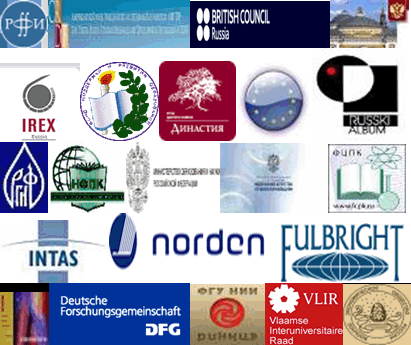 КОНКУРСЫ РОССИЙСКИХ И МЕЖДУНАРОДНЫХ ФОНДОВ И ПРОГРАММ